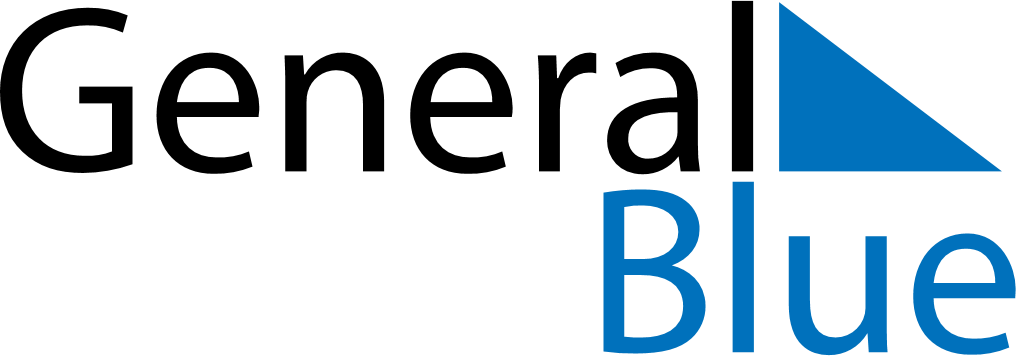 May 2028May 2028May 2028South AfricaSouth AfricaSundayMondayTuesdayWednesdayThursdayFridaySaturday123456Workers’ Day7891011121314151617181920Mother’s Day2122232425262728293031